Cách triển khai Unit Testing với framework PHPUnit trên Netbeans1. Cài Xampp2. Nhấn phím WINDOWS + X > chọn phím A để bật command với chế độ Administrator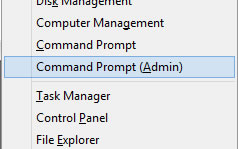 3. Chuyển đến thư mục chứa PHP trong Xampp gõ lệnh:>pear config-set auto_discover 1>pear install pear.phpunit.de/PHPUnit 4. Cài đặt netbeanTải bản Netbeans hỗ trợ PHP và cài đặt nó: http://netbeans.org/downloads/index.htmlSử dụng công cụ cài đặt plug-in của Netbeans để tìm các plug-in về PHP: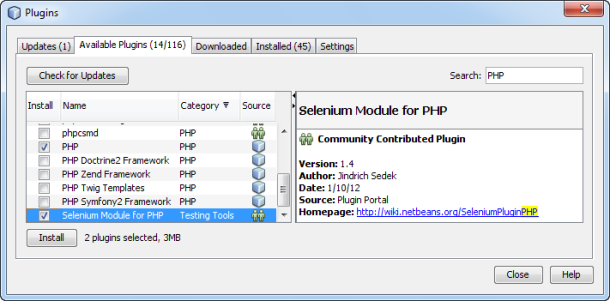 Cần cài đủ những plug-in sau:PHPSelenium Module for PHPPHP Documentor Tag HelpPHP Documentor5. Cấu hình NetbeanTừ thanh trình đơn của Netbeans > Tools > Options > chọn tab PHPMở tiếp sang tab Unit Testing:- Bấm nút Search trong phần PHPUnit Script để Netbeans tự động xác định PHPUnit.- Bấm nút Search trong phần Skeleton Generator Script để Netbeans tự động xác định công cụ sinh ra các mã dành cho Unit Testing.6. Tạo một project và viết một class bất kỳ.Sau khi viết xong nhấn vào file đó chọn Tools -> Create PHPUnit tests để tự động sinh ra các mã dành cho Unit Testing.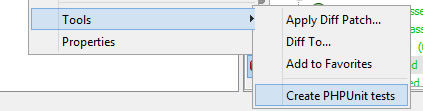 Sửa file vừa tự động sinh ra để test. Nếu muốn chạy thì nhấp chuột phải vào file đó chọn RUN file.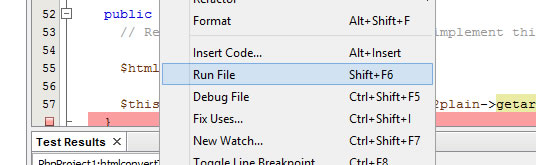 Nếu muốn chạy quan Command line thì dùng lệnh phpunit đường_dẫn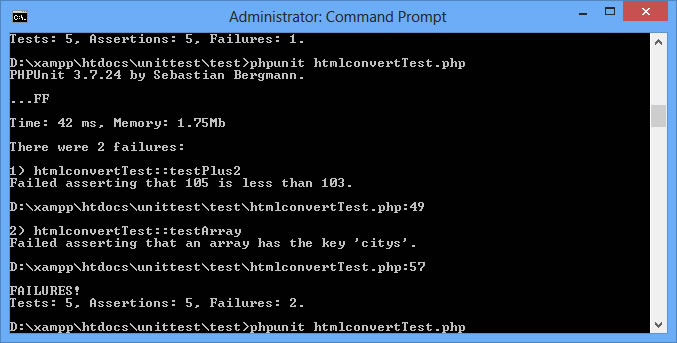 Để chạy được PHPUnit bằng command line cần cài thư việc PHPUnit qua PEAR>pear install phpunit/PHPUnitĐể tự động sinh mã cần cài thư việc SkeletonGenerator >pear install phpunit/PHPUnit_SkeletonGeneratorMột số phương thức hay dùng của PHPUnitassertArrayHasKey() Kiểm tra xem key đó có trong chuỗi trả về hay khôngassertClassHasAttribute() Kiểm tra xem thuộc tính có tồn tại trong chuộ trả về hay khôngassertEquals() Kiểm tra chính xác chuỗi trả vềassertContains() Kiểm tra chuỗi trả về có chứa kỹ tự … hay khôngassertClassHasStaticAttribute()assertContainsOnly()assertContainsOnlyInstancesOf()assertCount()assertEmpty()assertEqualXMLStructure()assertFalse()assertFileEquals()assertFileExists()assertGreaterThan()assertGreaterThanOrEqual()assertInstanceOf()assertInternalType()assertJsonFileEqualsJsonFile()assertJsonStringEqualsJsonFile()assertJsonStringEqualsJsonString()assertLessThan()assertLessThanOrEqual()assertNull()assertObjectHasAttribute()assertRegExp()assertStringMatchesFormat()assertStringMatchesFormatFile()assertSame()assertSelectCount()assertSelectEquals()assertSelectRegExp()assertStringEndsWith()assertStringEqualsFile()assertStringStartsWith()assertTag()assertThat()assertTrue()assertXmlFileEqualsXmlFile()assertXmlStringEqualsXmlFile()assertXmlStringEqualsXmlString()